 Year 12 English Standard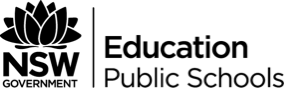 Pygmalion through the agesThe play Pygmalion may have a funny sounding name, but believe it or not, it is considered one of the most influential plays in English literature.The ideas, characters and plot have a level of universality (they are still relevant to teenagers today).Before we get into exploring the play, you will view several trailers of recent films that have been inspired by our text and sought For each trailer, apply the rubric and consider the following points:TrailersWhat individual and collective identities are shown?What role does language play? How does language reflect gender, class, and education?What assumptions and beliefs are being challenged, affirmed, revealed, disrupted or ignored?Describe how the women are depicted and treated. Powerful or powerless? Describe how the men are depicted.Trailer 1Trailer 2Trailer 3Trailer 4